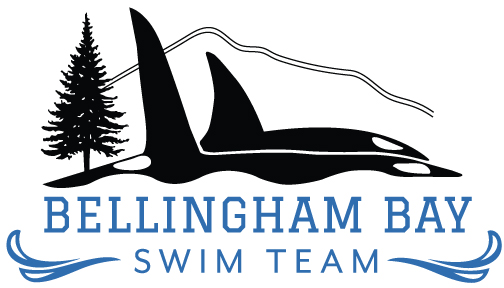 BBST BLACKFISH CHALLENGEDate: ____________Swimmer’s Name: __________________________Group: ___________________________________I will participate in a challenge that will test my abilities in the following areas:Speed, Endurance, Upper Body Strength, Core Strength, Lower Body Strength, Balance & Focus both in and out of the waterSponsor NameContact InformationAmount $